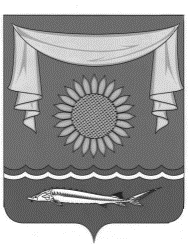 РОССИЙСКАЯ ФЕДЕРАЦИЯРОСТОВСКАЯ ОБЛАСТЬ    МУНИЦИПАЛЬНОЕ ОБРАЗОВАНИЕ «НЕКЛИНОВСКИЙ РАЙОН»Администрация Неклиновского районаПОСТАНОВЛЕНИЕот 2023 № с. ПокровскоеОб установлении публичного сервитута с целью эксплуатации объекта электросетевого хозяйства ВЛ 10 кВ (отпайка) опоры № 163 ВЛ 10 кВ № 4-12 на КТП № 836 А ВЛ 10 кВ № 4-12 ПС ГаевкаВ соответствии со статьей 23, главой VII Земельного кодекса Российской Федерации, статьей 3.6 Федерального закона от 25 октября 2001 года № 137-ФЗ «О введении в действие Земельного кодекса Российской Федерации», постановлением Правительства Российской Федерации от 24 февраля 2009 года № 160 «О порядке установления охранных зон объектов электросетевого хозяйства и особых условий использования земельных участков, расположенных в границах таких зон», Постановлением Министерства имущественных и земельных отношений, финансового оздоровления предприятий, организаций Ростовской области от 10 февраля 2023 года N 4 "Об утверждении среднего уровня кадастровой стоимости земельных участков по муниципальным районам (городским округам) Ростовской области", на основании ходатайства ПАО «Россети Юг» ОГРН 1076164009096, Администрация Неклиновского района постановляет:Установить публичный сервитут ПАО «Россети Юг» ОГРН 1076164009096 (Обладатель публичного сервитута), с целью эксплуатации объектов электросетевого хозяйства и их неотъемлемых технологических частей на основании инвентарной карточки учета объектов основных средств от 28.02.2022 в отношении следующих земельных участков:2.	Утвердить границы публичного сервитута, согласно приложения № 1 к настоящему постановлению.3.	Срок публичного сервитута составляет 49 лет.4.	Использование земельного участка (его части) и (или) расположенного на нем объекта имущества в соответствии с их разрешенным использованием будет невозможно или существенно затруднено только во время предотвращения или ликвидации аварийной ситуации. Капитальный или текущий ремонт производится с предварительным уведомлением собственников (землепользователей, землевладельцев, арендаторов) земельных участков один раз в 12 лет (продолжительность зависит от объема работ). Выполнение работ при осуществлении публичного сервитута осуществляется по графику и в сроки, установленные разделом IV Правил установления охранных зон объектов электросетевого хозяйства и особых условий использования земельных участков, расположенных в границах таких зон, утвержденных постановлением Правительства РФ от 24 февраля 2009 года №160.5.	Порядок установления зон с особыми условиями использования территорий и содержание ограничений прав на земельные участки осуществляется в соответствии с постановлением Правительства Российской Федерации от 24 февраля 2009 года № 160 «О порядке установления охранных зон объектов электросетевого хозяйства и особых условий использования земельных участков, расположенных в границах таких зон».6.	Обладатель публичного сервитута обязан привести земельный участок в состояние, пригодное для его использования в соответствии с разрешенным использованием, в срок не позднее, чем три месяца после завершения строительства, капитального или текущего ремонта, реконструкции, эксплуатации, консервации, сноса инженерного сооружения, для размещения которого был установлен публичный сервитут.7.	Обладатель публичного сервитута в установленном Земельным кодексом Российской Федерации порядке внести плату за публичный сервитут:в отношении земель и земельных участков, находящихся в государственной или муниципальной собственности и не обремененных правами третьих лиц, единовременным платежом не позднее шести месяцев со дня принятия решения об установлении публичного сервитута в соответствии с пунктом 2 статьи 39.46 Земельного кодекса Российской Федерации, согласно расчету, указанному в приложении № 2 к настоящему постановлению;в отношении земельных участков, находящихся в частной собственности или находящихся в государственной или муниципальной собственности и предоставленных гражданам или юридическим лицам, определяется в соответствии с Федеральным законом «Об оценочной деятельности в Российской Федерации» и Приказом Министерства экономического развития РФ от 4 июня 2019 г. N 321 «Об утверждении методических рекомендаций по определению платы за публичный сервитут в отношении земельных участков, находящихся в частной собственности или находящихся в государственной или муниципальной собственности и предоставленных гражданам или юридическим лицам». Размер такой платы определяется на дату, предшествующую не более чем на тридцать дней дате направления правообладателю земельного участка соглашения об осуществлении публичного сервитута.8.	Обладатель публичного сервитута в установленном Земельным кодексом Российской Федерации порядке направляет правообладателю земельного участка соглашение об осуществлении публичного сервитута, с приложением отчета о рыночной стоимости платы за публичный сервитут.9.	Отделу муниципального имущества и земельных отношений Администрации Неклиновского района (Ляшенко Т.В.) обеспечить:1)	размещение постановления на официальном сайте Администрации Неклиновского района в информационно-телекоммуникационной сети «Интернет»;2)	направление копии постановления обладателю публичного сервитута;3)	направить копию решения об установлении публичного сервитута в орган регистрации прав.10.	Обладатель публичного сервитута обеспечивает в соответствии со ст. 52 Федерального закона от 13 июля 2015 года N 218-ФЗ "О государственной регистрации недвижимости" государственную регистрацию настоящего публичного сервитута.10.	Публичный сервитут считается установленным со дня внесения сведений о нем в Единый государственный реестр недвижимости.11.	Контроль над выполнением постановления возложить на первого заместителя главы Администрации Неклиновского района – начальника Управления сельского хозяйства Дубина А. Н.Глава АдминистрацииНеклиновского района 		                                            В. Ф. ДаниленкоПостановление вносит отдел муниципального имущества и земельных отношений Администрации Неклиновского районаПриложение № 1 к постановлениюАдминистрации Неклиновского районаот 2023 № _____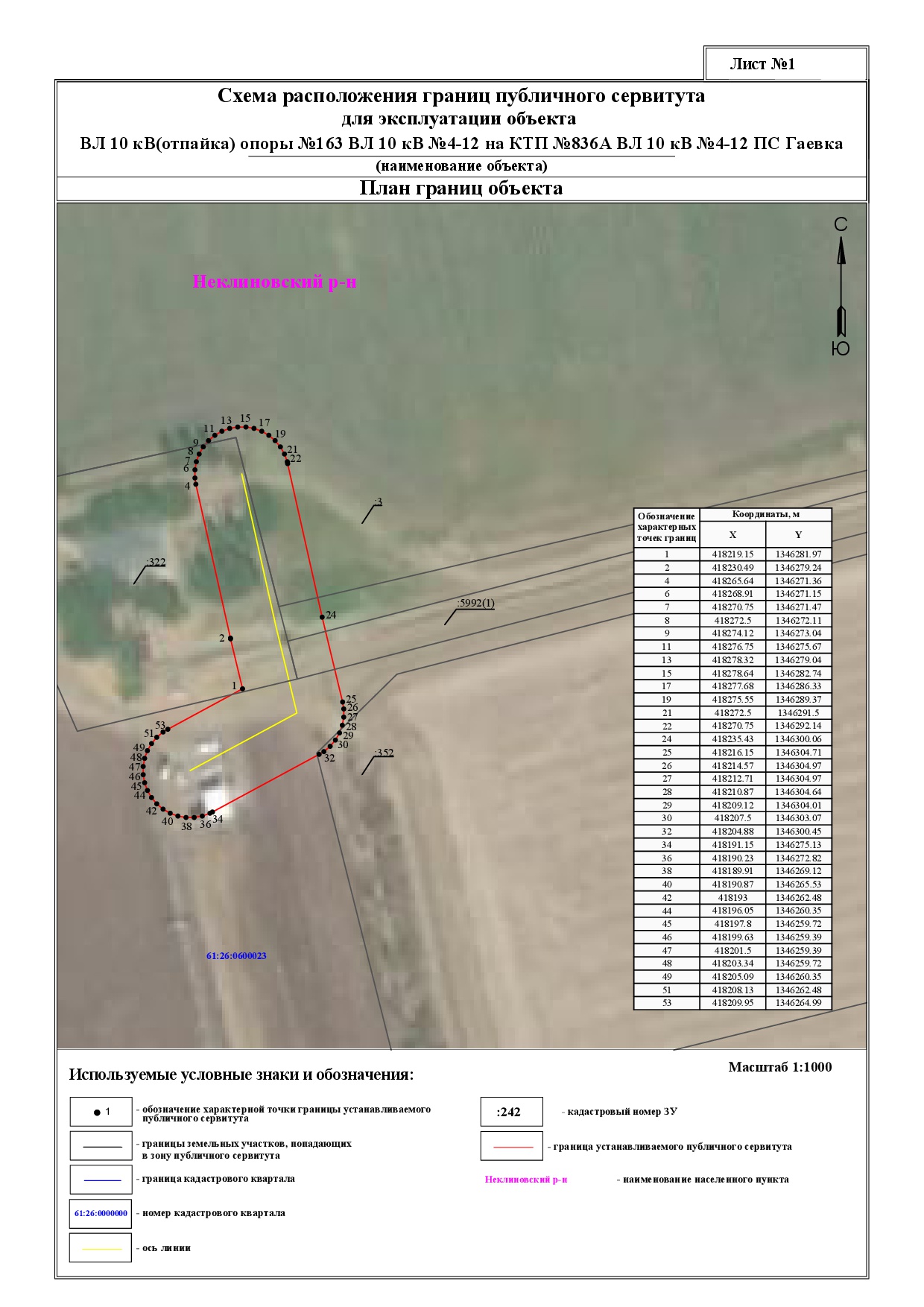 Приложение № 2 к постановлениюАдминистрации Неклиновского районаот 2023 № _____РАСЧЕТплаты за часть публичного сервитутаРасчет платы за часть публичного сервитута в составе земель, государственная собственность на которые не разграничена, не предоставленных гражданам или юридическим лицам, не вошедшую в границы образованных земельных участков, осуществляется по формуле:П1 = УПКС * S * K, гдеП1 – плата за один год действия публичного сервитута в отношении территории из состава земель государственная собственность на которые не разграничена, не предоставленных гражданам или юридическим лицам, не вошедшей в границы сформированных земельных участков, или в границах земельных участков, у которых не определена кадастровая стоимость (руб.);УПКС – средний удельный показатель кадастровой стоимости земельных участков по Неклиновскому району Ростовской области, в границах которого располагается часть публичного сервитута (в соответствии с описанием границ публичного сервитута), в соответствии с приложением к Постановлению Министерства имущественных и земельных отношений, финансового оздоровления предприятий, организаций Ростовской области от 10 февраля 2023 г. N 4 "Об утверждении среднего уровня кадастровой стоимости земельных участков по муниципальным районам (городским округам) Ростовской области" и статьей 39.46 Земельного кодекса Российской Федерации, который составляет 60,86 руб./кв. м;S – площадь части публичного сервитута в составе земель, государственная собственность на которые не разграничена, не предоставленных гражданам или юридическим лицам, не вошедшей в границы образованных земельных участков, в соответствии с координатным описанием границ публичного сервитута и границами земельных участков, сведения о которых содержатся в Едином государственном реестре недвижимости (кв. м), которая составляет 981 кв. м;K – процент кадастровой стоимости земельного участка, который составляет 0,01% в соответствии с пунктом 4 статьи 39.46 Земельного кодекса Российской Федерации.Итоговая плата за часть публичного сервитута в границах территории из состава земель, государственная собственность на которые не разграничена, не предоставленных гражданам или юридическим лицам, за весь период (49 лет) составляет:П1 = (60,86 * 981* 0,01%)*49 = 2925,48 руб.Начальник отдела кадровой политики, делопроизводстваи работы с обращениями граждан Администрации района                               С.В.Богатырева№ п/пКадастровый номер земельного участкаАдрес (местоположение)161:26:0000000:64Ростовская область, Неклиновский р-н, с. Лакадемоновка, СПК колхоз «Лиманный» 261:26:060021:322Ростовская обл, р-н Неклиновский, с. Лакадемоновка, 2,7 км восточнее села.361:26:0600021:352Ростовская область, Неклиновский р-н, с. Лакадемоновка, СПК колхоз «Лиманный», поле № 78 461:26:0000000:5992Ростовская область, Неклиновский р-н, Миусская оросительная система ОПИСАНИЕ МЕСТОПОЛОЖЕНИЯ ГРАНИЦОПИСАНИЕ МЕСТОПОЛОЖЕНИЯ ГРАНИЦОПИСАНИЕ МЕСТОПОЛОЖЕНИЯ ГРАНИЦЗона публичного сервитута для эксплуатации объекта ВЛ 10 кВ(отпайка) опоры №163 ВЛ 10 кВ №4-12 на КТП №836А ВЛ 10 кВ №4-12 ПС ГаевкаЗона публичного сервитута для эксплуатации объекта ВЛ 10 кВ(отпайка) опоры №163 ВЛ 10 кВ №4-12 на КТП №836А ВЛ 10 кВ №4-12 ПС ГаевкаЗона публичного сервитута для эксплуатации объекта ВЛ 10 кВ(отпайка) опоры №163 ВЛ 10 кВ №4-12 на КТП №836А ВЛ 10 кВ №4-12 ПС Гаевка(наименование объекта, местоположение границ которого описано (далее - объект))(наименование объекта, местоположение границ которого описано (далее - объект))(наименование объекта, местоположение границ которого описано (далее - объект))Раздел 1Раздел 1Раздел 1Сведения об объектеСведения об объектеСведения об объекте№ п/пХарактеристики объектаОписание характеристик1231Местоположение объектаРоссийская Федерация, Ростовская область, Неклиновский район2Площадь объекта +/- величина погрешности определения площади(Р+/- Дельта Р)2126 кв. м ± 10 кв. м3Иные характеристики объектаПубличный сервитут устанавливается в целях эксплуатации объекта электросетевого хозяйства ВЛ 10 кВ(отпайка) опоры №163 ВЛ 10 кВ №4-12 на КТП №836А ВЛ 10 кВ №4-12 ПС Гаевка (согласно п.1 ст. 39.37 «Земельного кодекса Российской Федерации» от 25.10.2001 г. №136-ФЗ (далее – ЗК РФ);Срок установления публичного сервитута - сорок девять лет (согласно п.1 ст. 39.45 ЗК РФ).Раздел 2Раздел 2Раздел 2Раздел 2Раздел 2Раздел 2Сведения о местоположении границ объектаСведения о местоположении границ объектаСведения о местоположении границ объектаСведения о местоположении границ объектаСведения о местоположении границ объектаСведения о местоположении границ объекта1. Система координат МСК-61, зона 11. Система координат МСК-61, зона 11. Система координат МСК-61, зона 11. Система координат МСК-61, зона 11. Система координат МСК-61, зона 11. Система координат МСК-61, зона 12. Сведения о характерных точках границ объекта2. Сведения о характерных точках границ объекта2. Сведения о характерных точках границ объекта2. Сведения о характерных точках границ объекта2. Сведения о характерных точках границ объекта2. Сведения о характерных точках границ объектаОбозначениехарактерных точек границКоординаты, мКоординаты, мМетод определения координат характерной точки Средняя квадратическая погрешность положения характерной точки (Мt), мОписание обозначения точки на местности (при наличии)Обозначениехарактерных точек границХYМетод определения координат характерной точки Средняя квадратическая погрешность положения характерной точки (Мt), мОписание обозначения точки на местности (при наличии)1234561418219.151346281.97Метод спутниковых геодезических измерений (определений)0.10–2418230.491346279.24Метод спутниковых геодезических измерений (определений)0.10–3418230.671346279.22Метод спутниковых геодезических измерений (определений)0.10–4418265.641346271.36Метод спутниковых геодезических измерений (определений)0.10–5418267.051346271.15Метод спутниковых геодезических измерений (определений)0.10–6418268.911346271.15Метод спутниковых геодезических измерений (определений)0.10–7418270.751346271.47Метод спутниковых геодезических измерений (определений)0.10–8418272.501346272.11Метод спутниковых геодезических измерений (определений)0.10–9418274.121346273.04Метод спутниковых геодезических измерений (определений)0.10–10418275.551346274.24Метод спутниковых геодезических измерений (определений)0.10–11418276.751346275.67Метод спутниковых геодезических измерений (определений)0.10–12418277.681346277.28Метод спутниковых геодезических измерений (определений)0.10–13418278.321346279.04Метод спутниковых геодезических измерений (определений)0.10–14418278.641346280.87Метод спутниковых геодезических измерений (определений)0.10–15418278.641346282.74Метод спутниковых геодезических измерений (определений)0.10–16418278.321346284.57Метод спутниковых геодезических измерений (определений)0.10–17418277.681346286.33Метод спутниковых геодезических измерений (определений)0.10–18418276.751346287.94Метод спутниковых геодезических измерений (определений)0.10–19418275.551346289.37Метод спутниковых геодезических измерений (определений)0.10–20418274.121346290.57Метод спутниковых геодезических измерений (определений)0.10–21418272.501346291.50Метод спутниковых геодезических измерений (определений)0.10–22418270.751346292.14Метод спутниковых геодезических измерений (определений)0.10–23418270.311346292.22Метод спутниковых геодезических измерений (определений)0.10–24418235.431346300.06Метод спутниковых геодезических измерений (определений)0.10–25418216.151346304.71Метод спутниковых геодезических измерений (определений)0.10–26418214.571346304.97Метод спутниковых геодезических измерений (определений)0.10–27418212.711346304.97Метод спутниковых геодезических измерений (определений)0.10–28418210.871346304.64Метод спутниковых геодезических измерений (определений)0.10–29418209.121346304.01Метод спутниковых геодезических измерений (определений)0.10–30418207.501346303.07Метод спутниковых геодезических измерений (определений)0.10–31418206.081346301.88Метод спутниковых геодезических измерений (определений)0.10–32418204.881346300.45Метод спутниковых геодезических измерений (определений)0.10–33418204.251346299.37Метод спутниковых геодезических измерений (определений)0.10–34418191.151346275.13Метод спутниковых геодезических измерений (определений)0.10–35418190.871346274.57Метод спутниковых геодезических измерений (определений)0.10–36418190.231346272.82Метод спутниковых геодезических измерений (определений)0.10–37418189.911346270.98Метод спутниковых геодезических измерений (определений)0.10–38418189.911346269.12Метод спутниковых геодезических измерений (определений)0.10–39418190.231346267.28Метод спутниковых геодезических измерений (определений)0.10–40418190.871346265.53Метод спутниковых геодезических измерений (определений)0.10–41418191.801346263.91Метод спутниковых геодезических измерений (определений)0.10–42418193.001346262.48Метод спутниковых геодезических измерений (определений)0.10–43418194.431346261.29Метод спутниковых геодезических измерений (определений)0.10–44418196.051346260.35Метод спутниковых геодезических измерений (определений)0.10–45418197.801346259.72Метод спутниковых геодезических измерений (определений)0.10–46418199.631346259.39Метод спутниковых геодезических измерений (определений)0.10–47418201.501346259.39Метод спутниковых геодезических измерений (определений)0.10–48418203.341346259.72Метод спутниковых геодезических измерений (определений)0.10–49418205.091346260.35Метод спутниковых геодезических измерений (определений)0.10–50418206.701346261.29Метод спутниковых геодезических измерений (определений)0.10–51418208.131346262.48Метод спутниковых геодезических измерений (определений)0.10–52418209.331346263.91Метод спутниковых геодезических измерений (определений)0.10–53418209.951346264.99Метод спутниковых геодезических измерений (определений)0.10–1418219.151346281.97Метод спутниковых геодезических измерений (определений)0.10–3. Сведения о характерных точках части (частей) границы объекта3. Сведения о характерных точках части (частей) границы объекта3. Сведения о характерных точках части (частей) границы объекта3. Сведения о характерных точках части (частей) границы объекта3. Сведения о характерных точках части (частей) границы объекта3. Сведения о характерных точках части (частей) границы объектаОбозначениехарактерных точек части границыКоординаты, мКоординаты, мМетод определения координат характерной точки Средняя квадратическая погрешность положения характерной точки (Мt), мОписание обозначения точки на местности (при наличии)Обозначениехарактерных точек части границыХYМетод определения координат характерной точки Средняя квадратическая погрешность положения характерной точки (Мt), мОписание обозначения точки на местности (при наличии)123456––––––